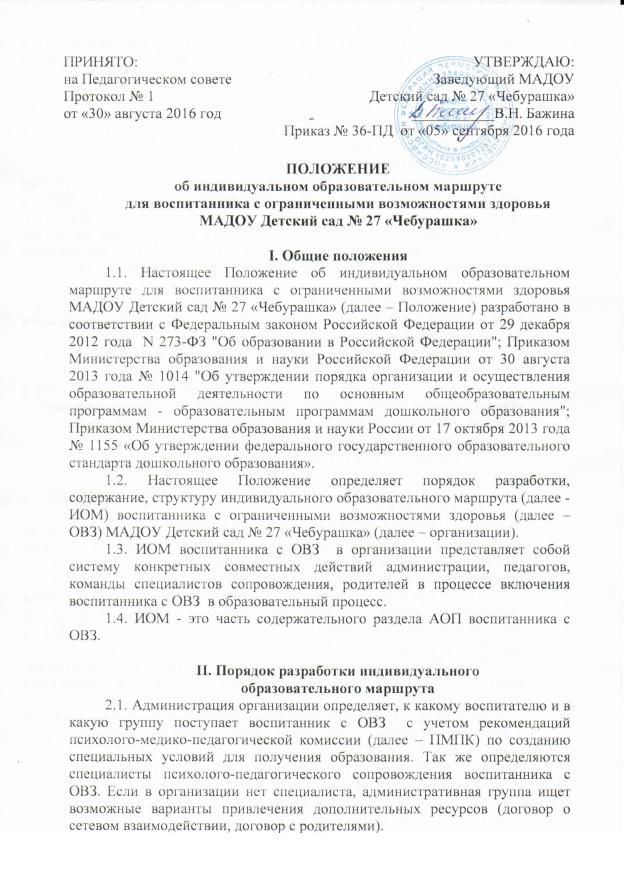 2.2. Планирование ИОМ воспитанника с ОВЗ  при поступлении в организацию начинается с тщательного сбора и анализа предварительной (первоначальной) информации о воспитаннике с ОВЗ и его семье. Изучается документация: индивидуальная программа реабилитации ребенка с инвалидностью (если есть инвалидность), заключение ПМПК, медицинская карта, психолого-педагогические характеристики, предоставленные с согласия родителей (законных представителей) специалистами других дошкольных образовательных организаций.2.3. Разработку ИОМ предваряет диагностический этап, в процессе которого в течение  трех недель пребывания воспитанника с ОВЗ  в организации воспитатель и специалисты психолого-педагогического сопровождения проводят комплексную оценку его состояния на момент поступления. Выносится заключение о психологических особенностях воспитанника с ОВЗ, сформированности у него навыков, специфике взаимодействия со сверстниками и взрослыми. 2.4. Разработка ИОМ происходит на заседании психолого-медико-педагогического-педагогического консилиума (далее – ПМПк) организации на один учебный год. 2.5. Анализ результатов деятельности воспитателей и специалистов — динамики психического и физического развития воспитанника с ОВЗ, уровня его адаптации, освоения образовательной программы, включенности семьи в образовательный процесс, а также выявление наиболее эффективных форм и приемов обучения и социализации воспитанника с ОВЗ, организации взаимодействия с родителями.2.6. Постановка задач на последующий временной период.III. Структура индивидуального образовательного маршрута3.1. Задачи ИОМ:3.1.1. Определение индивидуальных образовательных потребностей воспитанника с ОВЗ в материально-технических ресурсах. Подбор необходимых приспособлений, организация развивающей предметно-пространственной среды.3.1.2. Определение формы обучения воспитанника с ОВЗ, режима пребывания, общей нагрузки, соответствующей возможностям и специальным образовательным потребностям воспитанника с ОВЗ в получении образования.3.1.3. Определение объема, содержания — основных направлений, форм организации психолого-педагогического сопровождения воспитанника с ОВЗ и его семьи. 3.1.4. Определение критерий и форм оценки динамики познавательного и личностного развития воспитанника с ОВЗ, степени его адаптации в среде сверстников.3.1.5. Определение стратегии социализации воспитанника с ОВЗ.3.2. Структура ИОМ:3.2.1. Титульный лист (Приложение 1):3.2.1.1. полное наименование организации;3.2.1.2. адресность ИОМ (фамилия, имя воспитанника, группа);3.2.1.3. гриф утверждения ИОМ руководителем организации (с указанием даты и номера приказа);3.2.1.4. гриф принятия  ИОМ на заседании ПМПк (дата, номер заседания);3.2.1.5. гриф ознакомления родителями (законными представителями), дата ознакомления; 3.2.1.6. определение временных рамок реализации ИОМ.3.2.2. Общие сведения:3.2.2.1. сведения о воспитаннике с ОВЗ, родителях, специалистах сопровождения;3.2.2.2. дата прохождения и заключение ПМПК;3.2.2.3. цель и задачи ИОМ на текущий период;3.2.2.4. индивидуальные образовательные потребности воспитанника с ОВЗ в материально-технических  ресурсах3.2.2.5. режим пребывания воспитанника с ОВЗ в организации;3.2.2.6. соматическое состояние воспитанника с ОВЗ;3.2.3. Сетка образовательной деятельности  воспитанника с ОВЗ.3.2.4. Направления коррекционно-развивающей работы.3.2.5. Перечень программ (адаптированная образовательная программа, коррекционно-развивающие программы), входящих в ИОМ.3.2.6. Психолого-педагогические характеристики воспитанника предоставляются специалистами сопровождения: воспитатель, педагог-психолог, учитель-логопед и др. (Приложение 2, 3, 4).3.2.7. Динамический лист наблюдения за развитием  воспитанника с ОВЗ, оценка его состояния после окончания очередного этапа образовательной, коррекционно-развивающей работы. (Приложение 5)IV. Порядок принятия и утверждениеиндивидуального образовательного маршрута4.1. ИОМ принимается  на заседании ПМПк организации и утверждается приказом руководителя.4.2. ИОМ составляется коллегиально воспитателем и специалистами сопровождения (учитель – логопед, педагог - психолог, музыкальный руководитель, инструктор по физической культуре) в рамках ПМПк организации в течение не более 45 календарных дней. 4.3. Родители (законные представители) должны быть ознакомлены  с содержанием ИОМа. 4.4. Все изменения, дополнения, вносимые в ИОМ в течение учебного года, должны быть согласованы со старшим воспитателем, родителями (законными представителями) и утверждены руководителем организации.Приложение 1к Положению об индивидуальном образовательном маршруте для воспитанника с ограниченными возможностями здоровьяМАДОУ Детский сад № 27 «Чебурашка»МУНИЦИПАЛЬНОЕ АВТОНОМНОЕ ДОШКОЛЬНОЕ ОБЩЕОБРАЗОВАТЕЛЬНОЕ УЧРЕЖДЕНИЕ ДЕТСКИЙ САД №27 «ЧЕБУРАШКА» 
Индивидуальный образовательный маршрут для воспитанника с ограниченными возможностями здоровья ______________ группа Ф.И.О. ребенка, дата рождения на период  реализации на 20____ /20___ учебный годПриложение 2к Положению об индивидуальном образовательном маршруте для воспитанника с ограниченными возможностями здоровья  МАДОУ Детский сад № 27 «Чебурашка»Характеристикафамилия, имя, отчество ребенка;дата рождения ребенка;адрес регистрации (населенный пункт, улица, дом, квартира);сведения о родителях (законных представителях);с кем проживает ребенок.ДЕТАЛИЗИРОВАННАЯ ИНФОРМАЦИЯ ОБ УСЛОВИЯХ И РЕЗУЛЬТАТАХ ОБУЧЕНИЯ РЕБЕНКА В ОБРАЗОВАТЕЛЬНОЙ ОРГАНИЗАЦИИ:группа;программа обучения общеобразовательная основная/адаптированная;форма обучения (указывается, если ребенок обучается на дому, дистанционно и др.);возраст поступления в образовательную организацию, сколько времени находится ребенок в данной образовательной организацииобучался ли где-либо до поступления в эту образовательную организацию, причины перевода (в случаях, если ребенок поступил на обучение из другой образовательной организации);степень подготовленности: к детскому садуособенности адаптации ребенка к образовательной организации;отношение  к детской продуктивной, игровой, познавательной деятельности;сформированность навыков самообслуживания, коммуникативных, игровых и др.) навыков и динамика в процессе обучения (отсутствует, недостаточная, положительная);как успевает ребенок, в чем заключаются особенности или трудности усвоения им программы (уровень усвоения программы по образовательным областям, основные трудности усвоения образовательной программы) ХАРАКТЕРИСТИКА ОБУЧАЕМОСТИ:отношение ребенка к словесной инструкции педагога, реакция на нее;какие виды помощи использует педагог: объяснение после занятий, подсказку на занятиях, прямой показ того, как надо делать или др.; насколько эффективна помощь: недостаточная (эффективность помощи неравномерна, в некоторых видах деятельности или заданиях помощь не дает результата), низкая (помощь малоэффективна, ребенок быстро все забывает).СФОРМИРОВАННОСТЬ СОЦИАЛЬНО-КОММУНИКАТИВНЫХ НОРМ:особенности поведения на занятиях, нарушения дисциплины;взаимоотношения обучающегося со сверстниками, особенно в тех случаях, когда ребенок драчлив, агрессивен или, наоборот, чрезмерно пассивен; как относятся к нему другие дети;особенности семейного воспитания (строгое, попустительское, непоследовательное, ребенку уделяется недостаточно внимания).	МЕРЫ КОРРЕКЦИИ, КОТОРЫЕ ПРИМЕНЯЛИСЬ И ИХ ЭФФЕКТИВНОСТЬ (дополнительные занятия, щадящий режим и пр.).ОБОБЩЕННЫЕ ВЫВОДЫ ПЕДАГОГА И ЕГО РЕКОМЕНДАЦИИ ПО ОРГАНИЗАЦИИ ДАЛЬНЕЙШЕГО ОБУЧЕНИЯ РЕБЕНКА.Дата составления Подпись педагогаПриложение 3к Положению об индивидуальном образовательном маршруте для воспитанника с ограниченными возможностями здоровья МАДОУ Детский сад № 27 «Чебурашка»Психологическое представление на воспитанника Ф.И.О. воспитанника_________________________________________Дата рождения_____________________________________________________Возраст на момент обследования______________________________________группа__________Поведение ребенка в процессе обследования: контактность, эмоциональные реакции, приемы способствующие повышению продуктивности деятельности и др.Уровень развития высших психических функций (с указанием диагностических методик и их авторов):Внимание (произвольность, концентрация).Память (слуховая, зрительная; кратковременная, долговременная).Мышление (вербальное, невербальное).Речь.…Эмоционально-личностная сфера (с указанием диагностических методик и их авторов):Уровень тревожности.Уровень агрессивности.Самооценка.Мотивация.…Межличностные взаимоотношения:В группе сверстников.С педагогами.С родителями.  Психофизиологические особенности: (выбрать)Ведущая рука.Уровень работоспособности, утомляемость.Критичность.…Коррекционно-развивающая работа, проведенная с ребенком (с указанием динамики развития, по каким направлениям, в какие временные периоды).Заключение: степень соответствия или отставания психического развития обучающегося от возрастной нормы.Рекомендации: педагогам                           специалистам сопровождения                           родителямДата составления Подпись педагога-психологаПриложение 4к Положению об индивидуальном образовательном маршруте для воспитанника с ограниченными возможностями здоровья  МАДОУ Детский сад № 27 «Чебурашка»Логопедическое представление на воспитанника Ф.И. воспитанника___________________________________________Дата рождения_____________________________________________________Возраст на момент обследования______________________________________группа__________Личностные особенностиДанные о ходе развития речи: Состояние слуха, зрения Особенности коммуникативного поведения:Общая характеристика речи:Особенности строения и двигательные функции артикуляционного аппарата:Состояние звуковой стороны речи:Звукопроизношение Фонематическое восприятиеСлоговая структура слова Просодическая сторона речи:Особенности темпо-ритмической стороны речи, связанные с заиканием:Уровень сформированности лексического строя (объем словарного запаса, структура):Уровень развития грамматического строя: Состояние связной речи:Уровень сформированности звукового/звуко-буквенного анализа речи: Письмо: Чтение: Дополнительные данные:Логопедическое заключение: Рекомендации: «____» _________________ 201  г.Учитель-логопед:                        ________________   _____________________                                                                                                            подпись / расшифровка Приложение 5к Положению об индивидуальном образовательном маршруте для воспитанника с ограниченными возможностями здоровья МАДОУ Детский сад № 27 «Чебурашка»Динамический лист наблюденияУровень сформированности показателей развития Выс.   Ср.     Низ.Не усв.   сентябрь                           январь       	майПсихолог:                                                    Логопед                                        Педагог:     -   Развитие ВПФ                                                                                               -    -  Эмоционально-волевая сфера                                                                -   Коммуникативные навыки                                                       ПРИНЯТО:на заседании ПМПк от «   »            201  годУТВЕРЖДАЮ:Заведующий МАДОУДетский сад № 27 «Чебурашка»___________В.Н. БажинаПриказ №     от «   »              201  годаОЗНАКОМЛЕН:Родитель (законный представитель)________/_______________________«____»____________________201_ г